Paper Title (Times New Roman Bold 15 pt)First Author Name 1, Second Author Name 2, Other Author Names 3 (Times New Roman bold 11 pt)1 First Author affiliation, University/Institute (Times New Roman 10 pt); Email address (Times New Roman 9 pt)2 Second Author affiliation, University/Institute (Times New Roman 10 pt); Email address (Times New Roman 9 pt)3 Other Author affiliations, University/Institute (Times New Roman 10 pt); Email address (Times New Roman 9 pt)*Corresponding author:AbstractThe abstract of papers should include a definition of the problem, aim of study, methodology, results and conclusion. The abstract should be written in maximum 350 words (one A4 page). The font sizes are Time New Roman Bold 15pt for the title, Time New Roman Bold 11pt for the authors, Time New Roman 10pt for the affiliation of authors, and Time New Roman 11 pt for the main text. Line spacing 1.15 should be selected.Keywords: first keyword, second keyword,… (Minimum 3 words - maximum 5 words) عنوان مقاله ( Btitr / 15 / Bold)نویسنده اول 1، نویسنده دوم 2 ، سایر نویسندگان ( Bnazanin / Bold / 11)افیلیشن نویسنده اول (Bnazanin / 10)افیلیشن نویسنده دوم (Bnazanin / 10)افیلیشن سایر نویسندگان (Bnazanin / 10) ( همچنین فاصله بین خطوط افیلیشن نویسندگان 1 و یا Single تنظیم گردد)چکیده (Bnazanin / Bold / 12)چکیده مقاله باید حداکثر 350 کلمه باشد. سایز کاغذ باید A4 و با حاشیه های : از بالا و پایین 3 سانتی متر و از چپ و راست نیز 2 سانتی متر تنظیم گردد. فاصله بین خطوط نیز 1.15 سانتی متر باشد. همچنین زیرعنوان های چکیده Bnazanin / Bold / 12 باشد. کلید واژه‌ها: اولین کلیدواژه، دومین کلید واژه، سایر کلیدواژه‌ها (حداکثر 5)زیرعنوان های متن مقاله (Bnazanin / Bold / 12)متن اصلی مقاله باید Bnazanin / 12 و متن انگلیسی مورد استفاده در مقاله Times New Romas / 11 باشد. سایر نکات مورد نظر نیز به شرح زیر می باشد:○ عکس ها با فرمت , TIF JPEG یا GIF باشند تا واضح ترین تصویر را در نسخه ی تارنمای مقاله داشته باشند.○ متن مقاله  باید از نظر نگارش ادبی بدون ایراد بوده و آیین نگارش زبان فارسی به طور کامل رعایت شود.○ در صورت به کار بردن معادل فارسی اصطلاحات علمی و یا استفاده از اصطلاحات زبان انگلیسی، اصل کلمات به زبان اصلی در داخل پرانتز اضافه شود.○ اسامی و نام افراد خارجی در متن به زبان فارسی آورده شود.○ واژه (درصد) با حروف نوشته شود (مثال 29 درصد به جای 29 %) و اعداد اعشار به شکل فارسی ارائه گردد مثلاً 06/15 نه به شکل انگلیسی 15.06 و رقم اعشار در تمام متن مقاله یک دست باشد مثلاً تا 2 رقم.○ تمامی اعداد در متن و جداول و برچسب ها در نمودار به شکل فارسی باشند و به صورت ریاضی نوشته شود مثلاً 1 به جای یک.○ تمامی جداول با فرمت و زبان فارسی طراحی شوند (از راست به چپ) و زمینه جداول و نمودار سفید باشد و راهنمای نمودار در سمت راست نمودار بیاید.○ علامت نقل قول به صورت فارسی یعنی گیومه "    " استفاده شود.○ در متن هر کجا سالی آورده می شود معین شود خورشیدی است یا میلادی مثل 2011 میلادی و 1378 خورشیدی.○ در متن از پاورقی و زیرنویس استفاده نشود و مطالب در قالب متن ارائه شود.جدول 1 (Bnazanin / Bold / 10): عنوان جدول (Bnazanin / 10 در حالت وسط چین)پانوشت جداول: Bnazanin / 9 فاصله خطوط داده های جداول و پانوشت جداول: Singleدر جدول نیز هیچگونه خطوط عمودی و یا افقی قرار داده نشود. فقط خط بالا و پایین عنوان جدول و همچنین خط آخرین سطر جدول مشخص گردد.نمودار 1 (Bnazanin / Bold / 10): عنوان نمودار (Bnazanin / 10 در حالت وسط چین)زیر عنوان های تصاویر و نمودار ها: Bnazanin / 9، فاصه خطوط: Single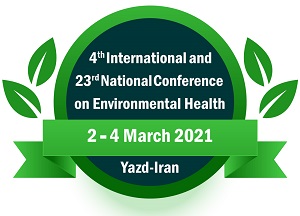 4nd International and 23rd National Conference on Environmental HealthMarch 2-4, 2021Yazd, Iran4nd International and 23rd National Conference on Environmental HealthMarch 2-4, 2021Yazd, Iranعنوان ستون (Bnazanin / 10)عنوان ستونمتن داخل جدول داده های فارسیBnazanin / 11داده های انگلیسیTimes News / 10